Høring – ansøgning om tilladelse til nedrivning af bevaringsværdig bygningHaderslev Kommune har modtaget en ansøgning om tilladelse til at nedrive ejendommen på matr. nr. 27, Vojens beliggende på adressen Vestergade 5, 6500 Vojens.Bygningen er registreret med en SAVE værdi på 4 og er udpeget som bevaringsværdig i Kommuneplan 2013 for Haderslev Kommune. Dette medfører, at bygningen er bevaringsværdig i henhold til §17 i Lov om Bygningsfredning og Bevaring af Bygninger og Bymiljøer. Bygningen må ikke nedrives, før nedrivningsanmeldelsen har været offentlig bekendtgjort, og kommunen har besluttet om der skal nedlægges forbud mod nedrivningen i henhold til planlovens §14.I henhold til §18 i Lov om Bygningsfredning og Bevaring af Bygninger og Bymiljøer skal kommunen foretage en offentlig bekendtgørelse af nedrivningsanmeldelsen med en frist på mindst 4 og højst 6 uger for fremlæggelse af indsigelser. På baggrund af høringen skal Kommunen afgøre, om man vil nedlægge forbud mod nedrivningen.Hvis du har bemærkninger til nedrivningen, bedes du sende dem senest d. 09.06. 2016 til:Haderslev KommunePlanlægningSimmerstedvej 1A, 16100 Haderslev KommuneEller på mail til plan@haderslev.dkVenlig hilsenKai WisnewskiPlanlæggerBygningen (Hotel Pauli) er opført i 1877 og er blevet ombygget i 1987. Det samlede bebyggede areal er 448 m2. Enkelte historiske fotografier fra omkring 1899 kan findes på hjemmesiden vojensbilleder.dk.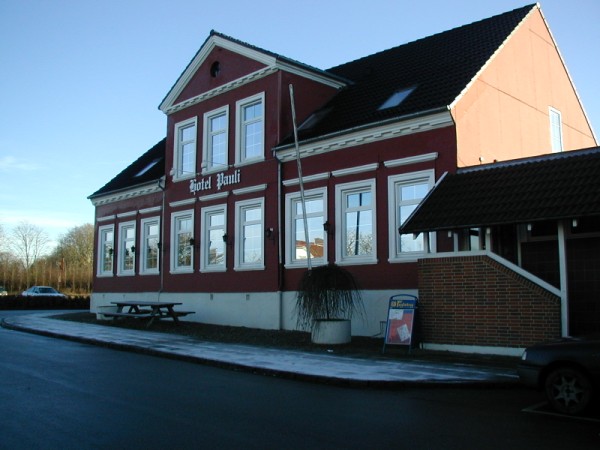 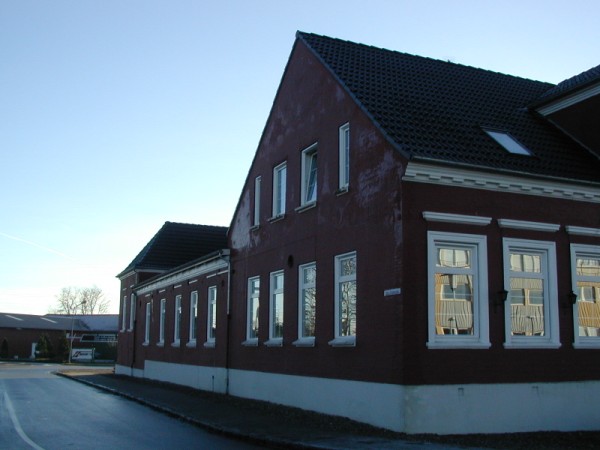 